Specyfikacja Istotnych Warunków ZamówieniaPRZEDMIOT  ZAMÓWIENIA: „Roboty budowlane przy budynku remizy OSP w Trzebienicach”.Nr sprawy: RIR.271.3.2016Przetarg opublikowano:W Biuletynie Zamówień Publicznych Nr 83542 - 2016; data zamieszczenia: 11.04.2016Na tablicy ogłoszeń w siedzibie Gminy  w dniu 11.04.2016 r.Ogłoszenie zamieszczono na stronie internetowej Gminy www.golcza.pl w dniu  11.04.2016 r. SIWZ wraz z załącznikami zamieszczono na stronie internetowej Gminy www.golcza.pl w dniu 11.04.2016 r.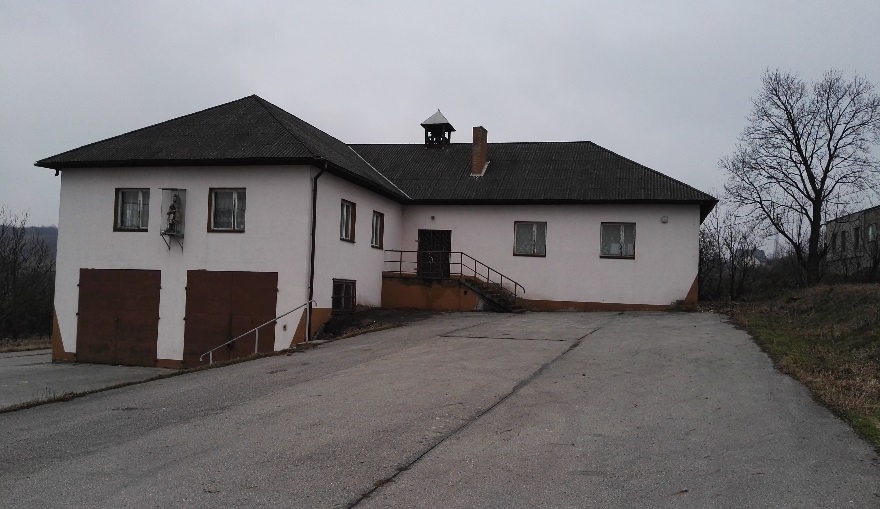 ZATWIERDZAM :………………………..…………….Opracował:Paweł Wilk – RIR UG GołczaPostępowanie o udzielenie zamówienia publicznego prowadzone jest zgodnie z przepisami ustawy z dnia 29 stycznia 2004 r. – Prawo zamówień publicznych (Dz. U. z 2013 r. poz.907 z późn.zm), zwanej dalej „ustawą”. Do czynności podejmowanych w postępowaniu przez Zamawiającego i Wykonawców stosuje się przepisy Kodeksucywilnego, jeżeli przepisy ustawy nie stanowią inaczej.Gołcza – kwiecień 2016rOznaczenie Wykonawcy.Na potrzeby niniejszej SIWZ za Wykonawcę - uważa się osobę fizyczną, osobę prawną albo jednostkę organizacyjną nieposiadającą osobowości prawnej, która ubiega się o udzielenie zamówienia publicznego, złożyła Ofertę lub zawarła umowę w sprawie zamówienia publicznego.Tryb udzielania zamówienia.Postępowanie prowadzone jest w trybie przetargu nieograniczonego zgodnie z przepisami ustawy z dnia 29 stycznia 2004 r. Prawo zamówień publicznych (tekst jedn. Dz. U. z 2013 r poz.907 z późn.zm ), w dalszej części SIWZ zwanej PZP o wartości szacunkowej nie przekraczającej wyrażonej w złotych równowartości kwoty 5 225 000 euro zgodnie z Rozporządzeniem Prezesa Rady Ministrów z dnia 28 grudnia 2015 r. w sprawie kwot wartości zamówień oraz konkursów, od których jest uzależniony obowiązek przekazywania ogłoszeń Urzędowi Oficjalnych Publikacji Wspólnot Europejskich.I. Informacja o ZamawiającymGmina Gołcza Urząd GminyGołcza 80, 32-075 Gołczapow. Miechowski, woj. MałopolskieREGON 351555921NIP 6820004721www.golcza.pl e-mail: ug@golcza.pl tel. 12 388 60 03, fax. 12 388 60 31II. Informacje o sposobie porozumiewania się Zamawiającego z wykonawcami oraz przekazywania oświadczeń lub dokumentów, a także wskazanie osób uprawnionych do porozumiewania się z wykonawcamiDo kontaktów z wykonawcami upoważnionymi są:w sprawach merytorycznych Paweł Wilk, Tomasz Błautw sprawach formalnych Paweł Wilk, Tomasz BłautPostępowanie prowadzone jest z zachowaniem formy pisemnej i poczty elektronicznej. Oświadczenia, wnioski, zawiadomienia oraz informacje Zamawiający oraz wykonawcy przekazują e-mailem na adres ug@golcza.pl. Każda ze Stron na żądanie drugiej niezwłocznie potwierdza fakt ich otrzymania Przesłanie dokumentu e-mailem bez względu na włączenie czy wyłączenie opcji potwierdzenia uznane będzie, jako dokonane tj. wysłane i otrzymane w tej samej chwili.Specyfikację istotnych warunków zamówienia (dalej SIWZ) wraz z załącznikami udostępnia się na stronie internetowej ug@golcza.pl od dnia zamieszczenia ogłoszenia 
w Biuletynie Zamówień Publicznych (dalej BZP).Wykonawca może zwrócić się do Zamawiającego z wnioskiem o wyjaśnienia dotyczące treści SIWZ, kierując swoje zapytania w formie podanej w pkt. 2. Wniosek o wyjaśnienie treści SIWZ można składać do Zamawiającego nie później niż do końca dnia, w którym upływa połowa wyznaczonego terminu składania ofert.Przedłużenie terminu składania ofert nie wpływa na bieg terminu składania wniosków, o których mowa w pkt. 4.Zamawiający niezwłocznie udzieli odpowiedzi na wszelkie zapytania wynikające 
z treści złożonego wniosku, jednak nie później niż na dwa dni przed upływem terminu składania ofert. Treść wyjaśnienia zostanie przekazana Wykonawcom, którym Zamawiający przekazał SIWZ oraz zamieszczona na stronie internetowej Gminy Gołcza.SIWZ wraz z załącznikami w wersji elektronicznej na CD można odebrać nieodpłatnie w siedzibie Zamawiającego.W toku badania i oceny ofert Zamawiający może żądać od Wykonawców wyjaśnień dotyczących treści złożonej oferty.W uzasadnionych przypadkach, przed upływem terminu składania ofert, Zamawiający może zmienić treść ogłoszenia opublikowanego w BZP lub SIWZ. Dokonane zmiany Zamawiający zamieści na stronie internetowej Gminy Gołcza, a także doręczy niezwłocznie wszystkim wykonawcom, którym SIWZ przekazano.W przypadku, gdy zmiana powodować będzie konieczność zmian  w przygotowaniu oferty, Zamawiający przedłuży termin składania ofert z uwzględnieniem czasu niezbędnego do wprowadzenia tych zmian.Jeżeli zmiany, o których mowa w pkt. 10 będą istotne, w szczególności będą dotyczyły określenia przedmiotu, wielkości lub zakresu zamówienia, kryteriów oceny ofert, warunków udziału w postępowaniu lub sposobu oceny ich spełniania, Zamawiający przedłuży termin składania ofert.Zamawiający nie dopuszcza składania ofert częściowych.Zamawiający nie dopuszcza składania ofert wariantowych.Zamawiający nie przewiduje wyboru oferty najkorzystniejszej z użyciem aukcji elektronicznej.Zamawiający nie przewiduje udzielenia zamówień uzupełniających zgodnie z art. 67 ust. 1 pkt. 6 ustawy Pzp.Przedmiotem zamówienia nie jest zawarcie umowy ramowej.Zamawiający nie przewiduje zwoływania zebrania z wykonawcami.Zamawiający dopuszcza powierzenie wykonanie całości lub części zamówienia podwykonawcom.Czas pracy Urzędu Gminy  7:30 – 15:30.Postępowanie jest oznaczone znakiem sprawy: RIR.271.3.2016. Wykonawcy winni we wszystkich kontaktach z Zamawiającym powoływać się na podane oznaczenie.III. Tryb udzielenia zamówieniaDo udzielenia zamówienia stosuje się przepisy ustawy z dnia 29 stycznia 2004 r. - Prawo zamówień publicznych (Dz. U. z 2013r poz. 907 z późn. zm. ), zwanej dalej ustawą Pzp oraz w sprawach nieuregulowanych ustawą, przepisy ustawy - Kodeks Cywilny.Postępowanie jest prowadzone w trybie przetargu nieograniczonego na podstawie art. 39 – 46 ustawy Pzp. dla wartości zamówienia poniżej kwot określonych w przepisach art. 11 ust. 8 ustawy Pzp.IV. Opis przedmiotu zamówienia.Wspólny Słownik Zamówień (CPV): 45000000-7, 45210000-2, 45320000-61.Przedmiot zamówieniaPrzedmiotem zamówienia jest zadanie: Roboty budowlane przy budynku remizy OSP 
w Trzebienicach.2. Opis i zakres przedmiotu zamówieniaRoboty ogólnobudowlane zewnętrzne (opaska wokół budynku, remont wejścia głównego)Wymiana stolarki okiennej i drzwiowej Termomodernizacja budynku remizy (ściany zewnętrzne i strop)Wymiana pokrycia dachowego z odgromem.3. Rozwiązania równoważne.1)  Użyte w dokumentach opisujących przedmiot zamówienia nazwy materiałów i urządzeń lub jakichkolwiek innych wyrobów lub produktów służą określeniu pożądanego standardu wykonania i określenia właściwości i wymogów techniczno - użytkowych założonych 
w dokumentacji technicznej dla danego typu rozwiązań, nie są obowiązujące i należy je traktować, jako propozycje projektanta. Nie są one w żaden sposób wiążące przyszłego wykonawcę do ich stosowania.2)  Wykonawca  może zastosować materiały równoważne o parametrach techniczno – użytkowych odpowiadających co najmniej parametrom materiałów zaproponowanych 
w przedmiarach robót.4. Wykonanie przedmiotu zamówienia.1)   Roboty budowlane należy wykonać zgodnie z załączoną dokumentacją projektową, wytycznymi określonymi w SIWZ, specyfikacją techniczną wykonania i odbioru robót budowlanych (dalej STWiOR), z wiedzą techniczną i sztuką budowlaną, przepisami BHP, ppoż. oraz poleceniami Inspektora Nadzoru.2)   Wykonanie robót będzie się uważać za zakończone – odbiór końcowy, jeżeli odbiór nastąpi bez istotnych wad i obiekt będzie spełniał wymagania Zamawiającego,3) Wykonawca po wykonaniu robót przygotuje wszelkie wymagane dokumenty odbiorowe, 
w tym m.in. kosztorys powykonawczy, atesty na wbudowane materiały.4) Wykonawca, jako wytwórca odpadów, jest odpowiedzialny za odzysk lub unieszkodliwienie wszelkich odpadów powstałych w trakcie realizacji robót stanowiących przedmiot zamówienia oraz do wskazania miejsca i procesu zastosowanego odzysku lub unieszkodliwienia tych odpadów.5) Wyroby budowlane użyte do wykonania robót muszą odpowiadać wymaganiom określonym w obowiązujących przepisach :Ustawie z dnia 16 kwietnia 2004 r. o wyrobach budowlanych (Dz. U. Nr 92, poz. 881) cyt:Art. 4. Wyrób budowlany może być wprowadzony do obrotu, jeżeli nadaje się do stosowania przy wykonywaniu robót budowlanych, w zakresie odpowiadającym jego właściwościom użytkowym i przeznaczeniu, to jest ma właściwości użytkowe umożliwiające prawidłowo zaprojektowanym i wykonanym obiektom budowlanym, w których ma być zastosowany w sposób trwały, spełnienie wymagań podstawowych.b) 	Ustawie z dnia 7 lipca 1994 r. Prawo budowlane (Dz. U. z 2010r. Nr 243, poz. 1623 z późn. zm.) cyt.:Art. 10. Wyroby wytworzone w celu zastosowania w obiekcie budowlanym w sposób trwały, o właściwościach użytkowych, umożliwiających prawidłowo zaprojektowanym i wykonanym obiektom budowlanym spełnienie wymagań podstawowych, o których mowa w art. 5 ust. 1 pkt 1, można stosować przy wykonywaniu robót budowlanych wyłącznie, jeżeli wyroby te zostały wprowadzone do obrotu zgodnie z przepisami odrębnymi.Wykonawca może powierzyć wykonywanie części robót budowlanych lub dostaw podwykonawcom na następujących zasadach :Zamawiający wymaga od wykonawcy, podwykonawcy lub dalszego podwykonawcy aby przed zawarciem umowy o podwykonawstwo przedstawiony został projekt UMOWY O PODWYKONAWSTWO DO AKCEPTACJI.  Dodatkowo podwykonawca lub dalszy podwykonawca są zobowiązani dołączyć zgodę wykonawcy na zawarcie umowy o podwykonawstwo o treści zgodnej z projektem umowy.Zamawiający w terminie 14 dni od daty przedłożenia projektu umowy
o  podwykonawstwo będzie miał prawo wniesienia w formie pisemnej zastrzeżeń lub sprzeciwu do projektu umowy. Prawo to dotyczy również zawartych umów 
o podwykonawstwo, a także zmian dokonanych w zawartych umowach 
o podwykonawstwo.Projekt umowy o podwykonawstwo musi spełniać poniższe uwarunkowaniaumowa pomiędzy wykonawcą, a podwykonawcą lub dalszym podwykonawcą wymaga formy pisemnej,integralną częścią umowy pomiędzy wykonawcą, a podwykonawcą lub dalszym podwykonawcą jest część dokumentacji projektowej określającej zakres robót zlecanych podwykonawcy lub dalszemu podwykonawcy,terminy zapłaty należności dla podwykonawcy lub kolejnego podwykonawcy nie mogą być dłuższe niż 30 dni od daty dostarczenia faktury dla wykonawcy lub podwykonawcy,umowa zawarta pomiędzy wykonawcą, a podwykonawcą lub dalszym podwykonawcą musi określać szczegółowe zasady odbioru częściowego i końcowego wykonanych robót,umowa zawarta pomiędzy wykonawcą, a podwykonawcą lub dalszym podwykonawcą musi określać szczegółowe zasady odpowiedzialności z tytułu wymaganej gwarancji i rękojmi za wady wykonanych robót,umowa zawarta pomiędzy wykonawcą, a podwykonawcą lub dalszym podwykonawcą musi określać okoliczności i warunki przewidywanych zmian do treści zawartej umowy,wysokości kar umownych w umowie zawartej pomiędzy wykonawcą, a podwykonawcą lub dalszym podwykonawcą nie mogą być wyższe niż kary umowne zastosowane w umowie zawartej pomiędzy wykonawcą, a Zamawiającym,wykonawca nie może się uchylić od odpowiedzialności za roboty zlecone do wykonania podwykonawcy lub dalszemu podwykonawcy.Jeżeli w ciągu 14 dni Zamawiający nie wniesie zastrzeżeń do projektu umowy, uważać się będzie za jego zaakceptowanie.Wykonawca, podwykonawca lub dalszy podwykonawca będzie zobowiązany do przedłożenia każdorazowo Zamawiającemu potwierdzonej za zgodność z oryginałem kopii zawartej umowy o podwykonawstwo oraz każdej zmiany do umowy w terminie 7 dni od jej zawarcia. Poświadczenia za zgodność z oryginałem może dokonać przedkładający.5. Warunki rozliczenia wykonania przedmiotu zamówienia.Z wybranym wykonawcą zostanie zawarta umowa. W ramach wynagrodzenia wykonawca wykona zakres rzeczowy opisany w dokumentacji projektowej, przedmiarach robót, wg wskazań i wytycznych zawartych w SIWZ.Podstawę do rozliczenia wykonanych robót stanowić będzie faktura z załączonym protokołem odbioru przedmiotu zamówienia.Zamawiający zapłaci należność w terminie do 30 dni licząc od dnia złożenia u Zamawiającego sprawdzonej i zatwierdzonej faktury z załączonym protokołem odbioru bez zastrzeżeń. Termin zapłaty faktur Wykonawcy wynosić będzie do 30 dni od daty wpływu do Zamawiającego prawidłowo wystawionej faktury VAT. Należności za wykonane roboty będą regulowane przelewem na rachunek Wykonawcy wskazany w umowie z Wykonawcą.5) Zamawiający nie przewiduje udzielenia zaliczki.6) Nie przewiduje się faktury pro-forma.V. Termin wykonania zamówieniaRozpoczęcie: od zawarcia umowyZakończenie: 15.09.2016 r.VI. Warunki udziału w postępowaniu oraz opis sposobu dokonywania oceny spełniania tych warunków.1. O udzielenie zamówienia mogą ubiegać się wykonawcy, którzy nie podlegają wykluczeniu na podstawie art. 24 ust. 1 i 2 ustawy Pzp oraz spełniają warunki udziału w postępowaniu dotyczące: 	1) Posiadania uprawnień do wykonywania określonej działalności lub czynności, jeżeli przepisy prawa nakładają obowiązek ich posiadania.Opis sposobu dokonywania oceny spełniania tego warunku: nie określa się2) Wiedzy i doświadczenia:O udzielenie zamówienia mogą ubiegać się Wykonawcy, którzy w okresie  ostatnich pięciu lat przed terminem składania ofert, a jeżeli okres prowadzenia działalności jest krótszy – w tym okresie, wykonali co najmniej 1 robotę budowlaną w zakresie niezbędnym do wykazania spełniania warunku wiedzy i doświadczenia polegającą na budowie, przebudowie, odbudowie, remoncie budynku (z termomodernizacją) o wartości robót brutto co najmniej 250.000,00 zł.Ocena spełniania warunku zostanie dokonana na podstawie złożonego dokumentu na zasadzie spełnia/nie spełnia3) Potencjału technicznego:Opis sposobu dokonywania oceny spełniania tego warunku: nie określa się.4) Osób zdolnych do wykonania zamówienia:O udzielenie zamówienia mogą ubiegać się Wykonawcy, którzy dysponują lub będą dysponować osobami zdolnymi do wykonania zamówienia tj. przynajmniej jedną osobą posiadającą uprawnienia budowlane do kierowania robotami budowlanymi o specjalności konstrukcyjno budowlanej wraz z przynależnością do Okręgowej Izby Inżynierów Budownictwa. Zamawiający dopuszcza możliwość uznania uprawnień wynikających z innych niż krajowe przepisów np. treści dyrektyw, zawartych umów międzynarodowych i innych przepisów, które potwierdzą spełnianie powyższego warunkuOcena spełniania warunku zostanie dokonana na podstawie złożonego wykazu osób, które będą uczestniczyć w wykonywaniu zamówienia oraz oświadczenia, że osoby te posiadają wymagane uprawnienia i kwalifikacje, na zasadzie spełnia/nie spełnia.5) Sytuacji ekonomicznej i finansowej.O udzielenie zamówienia mogą ubiegać się Wykonawcy, którzy posiadają opłaconą polisę, a w przypadku jej braku, inny dokument potwierdzający że wykonawca jest ubezpieczony od odpowiedzialności cywilnej w zakresie prowadzonej działalności związanej z przedmiotem zamówienia. Ocena spełniania warunku zostanie dokonana na podstawie złożonego dokumentu na zasadzie spełnia/nie spełnia6)  Brak podstaw do wykluczenia w rozumieniu art. 24 ust. 1 ustawy Pzp.Ocena braku podstaw do wykluczenia z postępowania zostanie dokonana na podstawie załączonego przez wykonawcę do oferty oświadczenia o braku podstaw do wykluczenia na podstawie art. 24 ust. 1 ustawy Pzp oraz dokumentów potwierdzających brak wykluczenia wskazanych w SIWZ, na zasadzie spełnia/nie spełnia.Ponadto wykonawca będzie zobowiązany wykazać, że nie zachodzą przesłanki wykluczenia z postępowania wymienione w art. 24 ust. 2 pkt. 5 ustawy Pzp.2.Wykonawcy wspólnie ubiegający się o udzielenie zamówienia muszą wykazać, że:w stosunku do żadnego z nich nie zachodzi jakakolwiek podstawa do wykluczenia 
z postępowania na podstawie art. 24 ust. 1 ustawy Pzp,spełniają warunki udziału w postępowaniu dotyczące wiedzy i doświadczenia, dysponowania osobami zdolnymi do wykonania zamówienia, sytuacji finansowej,w stosunku do żadnego z nich nie zachodzą przesłanki wykluczenia z postępowania wymienione w art. 24 ust. 2 pkt. 5 ustawy Pzp.VII. Informacja o oświadczeniach i dokumentach, jakie powinni złożyć Wykonawcy do oferty.1. Dokumenty i oświadczenia na potwierdzenie spełniania warunków udziału w postępowaniu i braku podstaw do wykluczenia z postępowania :1) W celu wykazania braku podstaw do wykluczenia z postępowania o udzielenie zamówienia Wykonawcy w okolicznościach, o których mowa w art. 24 ust. 1 ustawy Pzp., Wykonawca powinien złożyć wraz z ofertą:a) Oświadczenie o braku podstaw do wykluczenia – w oryginale (Zał. Nr 3 do SIWZ)b) Aktualny odpis z właściwego rejestru lub z centralnej ewidencji i informacji 
o działalności gospodarczej jeżeli odrębne przepisy wymagają wpisu do rejestru lub ewidencji, w celu wykazania braku podstaw do wykluczenia w oparciu o art. 24 ust. 1 pkt 2 ustawy, wystawiony nie wcześniej niż 6 miesięcy przed upływem terminu składania ofert,c) Listę podmiotów należących do tej samej grupy kapitałowej, w rozumieniu ustawy 
z dnia 16 lutego 2007 r. o ochronie konkurencji i konsumentów (Dz. U. Nr 50, poz. 331, z późn. zm.), o której mowa w art. 24 ust. 2 pkt 5, albo informację o tym, że nie należy do grupy kapitałowej – wg Załącznika Nr 3a do SIWZ.Jeżeli Wykonawca ma siedzibę lub miejsce zamieszkania poza terytorium Rzeczypospolitej Polskiej, zamiast dokumentu, o którym mowa w pkt. 1.1 ppkt. 2). składa dokument lub dokumenty wystawione w kraju, w którym ma siedzibę lub miejsce zamieszkania, potwierdzające odpowiednio, że nie otwarto jego likwidacji ani nie ogłoszono upadłości. Dokument lub dokumenty, o których mowa w pkt. 1.1 ppkt. 2) powinny być wystawione nie wcześniej niż 6 miesięcy przed upływem terminu składania ofert.Jeżeli w kraju miejsca zamieszkania osoby lub w kraju, w którym wykonawca ma siedzibę lub miejsce zamieszkania, nie wydaje się dokumentów, o których mowa w ppkt. 1) lit. b), zastępuje się je dokumentem zawierającym oświadczenie, w którym określa się także osoby uprawnione do reprezentacji wykonawcy, złożone przed właściwym organem sądowym, administracyjnym albo organem samorządu zawodowego lub gospodarczego odpowiednio kraju miejsca zamieszkania osoby lub kraju, w którym wykonawca ma siedzibę lub miejsce zamieszkania, lub przed notariuszem.W przypadku wątpliwości co do treści dokumentu złożonego przez wykonawcę mającego siedzibę lub miejsce zamieszkania poza terytorium Rzeczypospolitej Polskiej, zamawiający może zwrócić się do właściwych organów odpowiednio kraju miejsca zamieszkania osoby lub kraju, w którym wykonawca ma siedzibę lub miejsce zamieszkania, z wnioskiem o udzielenie niezbędnych informacji dotyczących przedłożonego dokumentu.W celu wykazania spełniania przez Wykonawcę warunków udziału w postępowaniu Wykonawca powinien złożyć wraz z ofertą:Oświadczenie o spełnianiu warunków niezbędnych przy ubieganiu się o udzielenie zamówienia publicznego na podstawie art. 22 ust. 1 pkt 1 - 4 ustawy Pzp. – w oryginale (jeżeli oferta jest składana wspólnie przez kilka podmiotów, oświadczenie takie powinno być złożone, jako jedno i podpisane przez ich Pełnomocnika) – Załącznik Nr 2 do SIWZ,wykaz robót budowlanych wykonanych w okresie ostatnich pięciu lat przed upływem terminu składania ofert, a jeżeli okres prowadzenia działalności jest krótszy - w tym okresie, wraz z podaniem ich rodzaju i wartości, daty i miejsca wykonania oraz z załączeniem dowodów dotyczących najważniejszych robót, określających, czy roboty te zostały wykonane w sposób należyty oraz wskazujących, czy zostały wykonane zgodnie z zasadami sztuki budowlanej i prawidłowo ukończone – wg załącznika Nr 4;wykaz osób, które będą uczestniczyć w wykonywaniu zamówienia, w szczególności odpowiedzialnych za świadczenie usług, kontrolę jakości lub kierowanie robotami budowlanymi, wraz z informacjami na temat ich kwalifikacji zawodowych doświadczenia i wykształcenia niezbędnych do wykonania zamówienia, a także zakresu wykonywanych przez nie czynności, oraz informacją o podstawie do dysponowania tymi osobami – wg załącznika Nr 5,oświadczenie, że osoby, które będą uczestniczyć w wykonywaniu zamówienia, posiadają wymagane uprawnienia, jeżeli ustawy nakładają obowiązek posiadania takich uprawnień – w treści załącznika Nr 5 ; opłaconą polisę, a w przypadku jej braku, inny dokument potwierdzający, że wykonawca jest ubezpieczony od odpowiedzialności cywilnej w zakresie prowadzonej działalności związanej z przedmiotem zamówienia. 6. Dowodami, o których mowa w ppkt 5) lit. b) są:a) poświadczenie,b) inne dokumenty - jeżeli z uzasadnionych przyczyn o obiektywnym charakterze wykonawca nie jest w stanie uzyskać poświadczenia.7. Jeżeli wykonawca, wykazując spełnianie warunków, o których mowa w art. 22 ust. 1 ustawy Pzp, polega na zasobach innych podmiotów na zasadach określonych w art. 26 ust. 2b ustawy Pzp, w celu oceny, czy wykonawca będzie dysponował zasobami innych podmiotów w stopniu niezbędnym dla należytego wykonania zamówienia oraz oceny, czy stosunek łączący wykonawcę z tymi podmiotami gwarantuje rzeczywisty dostęp do ich zasobów, Zamawiający żąda dokumentów dotyczących w szczególności:zakresu dostępnych wykonawcy zasobów innego podmiotu,  - sposobu wykorzystania zasobów innego podmiotu, przez wykonawcę, przy  wykonywaniu zamówienia,  - charakteru stosunku, jaki będzie łączył wykonawcę z innym podmiotem,  - zakresu i okresu udziału innego podmiotu przy wykonywaniu zamówienia.8. W przypadku wykonawców wspólnie ubiegających się o udzielenie zamówienia oraz w przypadku innych podmiotów, na zasobach których wykonawca polega na zasadach określonych w art. 26 ust. 2b ustawy, kopie dokumentów dotyczących odpowiednio wykonawcy lub tych podmiotów są poświadczane za zgodność z oryginałem odpowiednio przez wykonawcę lub te podmioty.2.   Dokumenty składające się na ofertę:Wypełniony  załącznik nr 1 – formularz „OFERTA”.  Kopia dowodu wniesienia wadium.Kosztorys ofertowy opracowany na podstawie przedmiaru robót3.   Inne dokumenty:W przypadku Wykonawców wspólnie ubiegających się o zamówienie - pełnomocnictwo do reprezentowania ich w postępowaniu o udzielenie zamówienia albo do reprezentowania w postępowaniu i zawarcia umowy w sprawie zamówienia publicznego.VIII. Wymagania dotyczące wadiumWysokość wadium ustala się w kwocie 5.000,00, słownie: pięć tysięcy złotych.Wadium w formie pieniężnej należy wnieść przelewem na rachunek bankowy Zamawiającego:       Bank: Krakowski Bank Spółdzielczy O/GołczaNr rachunku: 96 8591 0007 0150 0000 0417 0005z dopiskiem na blankiecie przelewu: wadium na zabezpieczenie oferty przetargowej zadania: Roboty budowlane przy budynku remizy OSP w Trzebienicach. Kserokopię dowodu wniesienia wadium potwierdzoną za zgodność z oryginałem należy dołączyć do oferty.Wadium może być wnoszone również w formie: poręczenia bankowego, poręczenia pieniężnego SKOK, gwarancji bankowej, gwarancji ubezpieczeniowej lub poręczeń udzielanych przez podmioty  o których mowa w art. 6b ust. 5 pkt 2 ustawy z dnia 9 listopada 2000 r. o utworzeniu Polskiej Agencji Rozwoju Przedsiębiorczości, które należy w formie oryginału zdeponować u Zamawiającego albo załączyć do oferty.Z treści gwarancji powinno wynikać bezwarunkowe i nieodwołalne, na pierwsze pisemne żądanie zgłoszone przez Zamawiającego w okresie związania ofertą, zobowiązanie gwaranta do wypłaty zamawiającemu pełnej kwoty wadium w okolicznościach określonych w art. 46 ust. 4a i 5 ustawy Pzp.Treść gwarancji wadialnej musi zawierać następujące informacje:nazwa i adres Zamawiającego;nazwę przedmiotu zamówienia;nazwę i adres Wykonawcy;termin ważności gwarancji;Wadium musi być wniesione nie później niż do  wyznaczonego terminu składania ofert.Wniesienie wadium w pieniądzu będzie skuteczne, jeżeli w podanym terminie rachunek bankowy Zamawiającego zostanie uznany pełną kwotą wymaganego wadium.Zamawiający zwróci niezwłocznie wadium wszystkim wykonawcom po wyborze oferty najkorzystniejszej, z wyjątkiem wykonawcy, którego oferta została wybrana, jako najkorzystniejsza, z zastrzeżeniem art. 46 ust. 4a ustawy Pzp.Zamawiający będzie żądał ponownego wniesienia wadium przez wykonawcę, któremu zwrócono wadium, jeżeli w wyniku rozstrzygnięcia odwołania jego oferta została wybrana jako najkorzystniejsza. Wykonawca wniesie wadium w terminie określonym przez Zamawiającego.W przypadku wniesienia odwołania, Zamawiający nie później niż na 7 dni przed upływem ważności wadium, wezwie wykonawców, pod rygorem wykluczenia z postępowania, do przedłużenia ważności wadium albo wniesienia nowego wadium na okres niezbędny do zabezpieczenia postępowania do zawarcia umowy. Jeżeli odwołanie wniesiono po wyborze oferty najkorzystniejszej, wezwanie skieruje jedynie do wykonawcy, którego ofertę wybrano jako najkorzystniejszą.Zamawiający zatrzymuje wadium zgodnie z art. 46 ust 4a i ust. 5 ustawy z dnia 29 stycznia 2004 roku – Prawo zamówień publicznych (Dz. U. z 2010 Nr 113 poz. 759 ze zm.)IX. Termin związania ofertąWykonawca składając ofertę pozostaje nią związany przez okres 30 dni. Bieg terminu związania ofertą rozpoczyna się w dniu wskazanym, jako termin składania ofert.Zamawiający może tylko raz, co najmniej na 3 dni przed upływem terminu związania ofertą zwrócić się do Wykonawców o wyrażenie zgody na przedłużenie tego terminu o oznaczony okres, nie dłuższy niż 60 dni.Wykonawca samodzielnie może przedłużyć termin związania ofertą.Przed wyborem oferty najkorzystniejszej, przedłużenie okresu związania ofertą musi być wyrażone na piśmie i jest dopuszczalne tylko z przedłużeniem okresu ważności wadium albo, jeżeli nie jest to możliwe, z wniesieniem nowego wadium na przedłużony okres związania ofertą.Po wyborze oferty najkorzystniejszej, przedłużenie okresu związania ofertą wraz z przedłużeniem ważności wadium dotyczy jedynie wykonawcy, którego oferta została wybrana, jako najkorzystniejsza.Wniesienie odwołania po upływie terminu składania ofert zawiesza bieg terminu związania ofertą do czasu rozstrzygnięcia odwołania.X Sposób przygotowania oferty1.    Ofertę należy złożyć w opakowaniu opisanym następująco :1)        dokumenty oferty powinny być złożone wewnątrz opakowania, trwale połączone, strony ponumerowane;2)        opakowanie oferty powinno być zamknięte i zabezpieczone przed bezśladowym jej otworzeniem, gwarantujące zachowanie poufności jej treści do czasu otwarcia;3)         wszelkie poprawki powinny być parafowane przez osobę uprawnioną;4)        dokumenty sporządzone przez wykonawcę powinny być podpisane przez osobę uprawnioną;5)        oferta winna być napisana w języku polskim, na maszynie do pisania, komputerze lub inną trwałą i czytelną techniką;6)        zmiany, w złożonej już ofercie, mogą zostać dokonane przez Wykonawcę wyłącznie przed upływem terminu składania ofert;7)        ofertę można wycofać tylko przed upływem terminu składania ofert;8)        zmiana oferty lub jej wycofanie następuje na takich samych zasadach, jak jej składanie z  dopiskiem na kopercie „ZMIANA” lub „WYCOFANIE”2.  Forma dokumentów i oświadczeń:1)      dokumenty i oświadczenia dołączone do oferty należy złożyć w formie oryginałów lub kopii;2)      oświadczenia dotyczące spełniania warunków udziału w postępowaniu oraz o braku podstaw do wykluczenia z postępowania należy złożyć w oryginale;3)      dokumenty sporządzone w języku obcym należy złożyć wraz z tłumaczeniem na język polski;4)      kopie dokumentów muszą być potwierdzone za zgodność z oryginałem przez wykonawcę lub przez osobę posiadającą odpowiednie pełnomocnictwo;5)      w przypadku wykonawców wspólnie ubiegających  się o udzielenie zamówienia oraz 
w przypadku podmiotów udostępniających swoje zasoby Wykonawcy, kopie dokumentów dotyczących odpowiednio wykonawcy lub tych podmiotów mogą być poświadczane za zgodność z oryginałem przez wykonawcę lub te podmioty;7)      Zamawiający będzie uprawniony żądać przedstawienia oryginału dokumentu lub notarialnie potwierdzonej kopii, jeżeli złożona kopia dokumenty będzie nieczytelna lub budzić będzie wątpliwości co do jej prawdziwości.3. Tajemnica przedsiębiorstwa:jeżeli według Wykonawcy oferta będzie zawierała informacje objęte tajemnicą jego przedsiębiorstwa w rozumieniu przepisów ustawy z 16 kwietnia 1993 r. o zwalczaniu nieuczciwej konkurencji (Dz. U. z 2003 r. Nr 153, poz. 1503 z późn. zm.), powinny być one oznaczone klauzulą „NIE UDOSTĘPNIAĆ – TAJEMNICA PRZEDSIĘBIORSTWA”. Zaleca się umieszczenie takich dokumentów na końcu oferty (ostatnie strony w ofercie lub oddzielnie),Zamawiający nie ujawni informacji stanowiących tajemnicę przedsiębiorstwa w rozumieniu przepisów o zwalczaniu nieuczciwej konkurencji, jeżeli wykonawca, nie później niż w terminie składania ofert zastrzegł, że nie mogą być one udostępniane. Zastrzeżenie wykonawcy będzie skuteczne wyłącznie wtedy, jeżeli wykaże on, iż zastrzeżone informacje stanowią tajemnicę przedsiębiorstwa,stwierdzenie w ofercie, że dane informacje stanowią tajemnicę przedsiębiorstwa bez dokonanie wykazania, nie stanowi podstawy do utajnienia tych dokumentów,wykonawca nie może zastrzec informacji dotyczących:nazwy (firmy) oraz adresu wykonawcy, ceny oferty, terminu wykonania zamówienia, okresu gwarancji,warunków płatności zawartych w ofercie,zastrzeżenie informacji, danych, dokumentów i oświadczeń nie stanowiących tajemnicy przedsiębiorstwa w rozumieniu przepisów o nieuczciwej konkurencji, których wykonawca nie wykazał, że stanowią one tajemnicę przedsiębiorstwa, spowoduje ich odtajnienie przez Zamawiającego.4.  Informacje pozostałe:1) wykonawca ponosi wszelkie koszty związane z przygotowaniem i złożeniem oferty;2) wykonawca może złożyć tylko jedną ofertę przygotowaną według wymagań określonych w niniejszej SIWZ;3)  oferta powinna być złożona pod rygorem nieważności w formie pisemnej.XI Miejsce i termin składania i otwarcia ofert1.  Oferty należy składać do dnia 28.04.2016 r. do godziny 10:00 w  sekretariacie Urzędu Gminy Gołcza.2.  Komisyjne otwarcie ofert nastąpi dnia 28.04.2016 r. o godzinie 10:15 w siedzibie Zamawiającego – sala obrad.3.  Otwarcie ofert jest jawne.  Bezpośrednio przed otwarciem ofert zamawiający poda kwotę, jaką zamierza przeznaczyć na sfinansowanie zamówienia.5.   Podczas otwarcia ofert zamawiający poda nazwy i adresy wykonawców, a także informacje dotyczące ceny.6.   W przypadku, gdy wykonawca nie był obecny przy otwarciu ofert, na jego wniosek zamawiający niezwłocznie prześle informację, o której mowa w punkcie 3.7.   Ofertę wniesioną po terminie składania ofert zwraca się bezzwłocznie bez otwierania.8.   W toku badania i oceny złożonych ofert zamawiający może żądać od wykonawców udzielenia wyjaśnień dotyczących treści złożonych przez nich ofert.XII Opis sposobu obliczenia ceny1.  Cenę oferty należy podać w złotych polskich w formularzu „Oferta” (załącznik Nr 1 do SIWZ) w kwocie brutto,  z wyodrębnieniem wartości podatku VAT z dokładnością do dwóch miejsc po przecinku.2.  Podstawą wyceny oferty jest dokumentacja projektowa, przedmiar robót, wytyczne i zalecenia zawarte w SIWZ oraz STWiOR. 3.    Wykonawca do oferty winien załączyć kosztorysy ofertowe opracowane na podstawie przedmiarów robót. Pominięcie pozycji lub jej zmiana skutkować będzie odrzuceniem oferty za wyjątkiem przypadków określonych w art. 87 ust.2 ustawy.4. Zamawiający poprawi w ofercie Wykonawcy :1)   oczywiste omyłki pisarskie;2)   oczywiste omyłki rachunkowe z uwzględnieniem konsekwencji rachunkowych dokonanych poprawek;3) Inne omyłki polegające na niezgodności oferty z SIWZ, niepowodujące istotnych zmian w treści ofert- niezwłocznie zawiadamiając o tym wykonawcę, którego oferta została poprawiona. 4.  Rażąco niska cena:1) Jeżeli cena oferty wg Zamawiającego będzie rażąco niska w stosunku do przedmiotu zamówienia i będzie budzić wątpliwości Zamawiającego co do możliwości wykonania przedmiotu zamówienia zgodnie z wymaganiami określonymi przez zamawiającego w dokumentacji projektowej i niniejszej SIWZ lub wynikającymi z odrębnych przepisów, w szczególności będzie niższa o 30% od wartości brutto zamówienia lub średniej arytmetycznej cen wszystkich złożonych ofert, Zamawiający zwróci się do wykonawcy lub wykonawców o udzielenie wyjaśnień, w tym złożenia dowodów, dotyczących elementów oferty mających wpływ na wysokość ceny, w szczególności w zakresie:oszczędności metody wykonania zamówienia, wybranych rozwiązań technicznych, wyjątkowo sprzyjających warunków wykonywania zamówienia dostępnych dla wykonawcy,oryginalności projektu wykonawcy, kosztów pracy, których wartość przyjęta do ustalenia ceny nie może być niższa od minimalnego wynagrodzenia za pracę ustalonego na podstawie art. 2 ust. 3–5 ustawy z dnia 10 października 2002 r. o minimalnym wynagrodzeniu za pracę (Dz. U. Nr 200, poz. 1679, z późn. zm. ),pomocy publicznej udzielonej na podstawie odrębnych przepisów.”,Obowiązek wykazania, że oferta nie zawiera rażąco niskiej ceny, spoczywa na wykonawcy.Zamawiający, oceniając wyjaśnienia, weźmie pod uwagę obiektywne czynniki, 
a w szczególności wymienione w pkt. 1).Zamawiający odrzuci ofertę Wykonawcy, który nie złożył wyjaśnień lub jeżeli dokonana ocena wyjaśnień potwierdzi, że oferta zawiera rażąco niską cenę w stosunku do przedmiotu zamówienia.XIII Opis kryteriów, którymi Zamawiający będzie się kierował przy wyborze oferty, wraz z podaniem znaczenia tych kryteriów oraz sposobu oceny ofert.1.Ocena ofert :Złożone oferty będą oceniane przez Zamawiającego przy zastosowaniu następującego kryterium :                                           Cena wykonania zamówienia – 90%           Długość okresu gwarancji (podana w miesiącach) – 10 %Cena wykonania zamówienia  – obejmuje cenę wykonania przedmiotu zamówienia obliczonej wg rozdziału X niniejszej SIWZ. Oferty  będą oceniane na zasadzie proporcji w stosunku do oferty najtańszej wg wzoru :                                                   C = [C min / C bad] x 100 x 90 %gdzie:C          - liczba punktów za cenę ofertowąC min     - najniższa cena ofertowa spośród ofert badanychC bad     - cena oferty badanejDługość okresu gwarancji na wykonany przedmiot zamówienia. Minimalny okres wynosi 24 m-cy, maksymalny okres brany pod uwagę przy obliczaniu kryterium wyniesie 48 miesięcy.Oferty będą oceniane wg wzoru:                                         G = [G bad / G max] x 100 x 10%Gdzie:G- liczba punktów za długość okresu gwarancji  G bad      - długość gwarancji w badanej ofercie (w miesiącach)G max    - najdłuższa gwarancja wśród ocenianych ofertUzyskana z wyliczenia ilość punktów zostanie ostatecznie ustalona z dokładnością do drugiego miejsca po przecinku z zachowaniem zasady zaokrągleń matematycznych. Ostateczna ocena zostanie dokonana poprzez zsumowanie ocen cząstkowych w odniesieniu do kryterium ceny i gwarancji. Za najkorzystniejszą Zamawiający uzna ofertę, która w sumie zdobędzie najwyższą liczbę punktów.2.  Wybór oferty najkorzystniejszej nastąpi zgodnie z art. 91 ustawy Pzp.1)      Zamawiający niezwłocznie po wyborze najkorzystniejszej oferty zawiadomi o tym Wykonawców pocztą elektroniczną podając w szczególności:a)        nazwę (firmę) i adres wykonawcy, którego ofertę wybrano oraz uzasadnienie jej wyboru, a także nazwy (firmy), siedziby i adresy wykonawców, którzy złożyli oferty wraz z punktacją za kryterium oceny ofert;b)        uzasadnienie faktyczne i prawne o wykluczeniu wykonawców z postępowania, jeżeli takie działanie miało miejsce;c)         uzasadnienie faktyczne i prawne odrzucenia ofert, jeżeli takie działanie miało miejsce;d)        informację o terminie, po którego upływie umowa w sprawie zamówienia publicznego może być zawarta.Przekazanie zawiadomienia o wyborze oferty najkorzystniejszej uznane będzie za skuteczne, jeżeli Zamawiający otrzyma potwierdzenie przekazania ( pocztą elektroniczną ).2)      Zawiadomienie o wyborze najkorzystniejszej oferty zostanie zamieszczone:a)        w siedzibie Zamawiającego poprzez wywieszenie informacji na tablicy ogłoszeń;b)        na stronie internetowej Zamawiającego.3)      Umowa w sprawie zamówienia publicznego może być zawarta w terminie nie krótszym niż 5 dni od dnia przesłania zawiadomienia o wyborze najkorzystniejszej oferty, jeżeli zawiadomienie to zostanie przesłane w formie faksu lub pocztą elektroniczną, albo 10 dni - jeżeli zostanie przesłane w inny sposób.4)      Umowa w sprawie zamówienia publicznego może być zawarta przed upływem terminów, o których mowa w pkt. 3), jeżeli :a)        złożono tylko jedną ofertę,b)        nie odrzucono żadnej oferty oraz nie wykluczono żadnego wykonawcy,5)      Jeżeli wykonawca, którego oferta została wybrana, uchyli się od zawarcia umowy w sprawie zamówienia publicznego lub nie wniesie wymaganego zabezpieczenia należytego wykonania umowy, Zamawiający może wybrać ofertę najkorzystniejszą spośród pozostałych ofert bez przeprowadzania ich ponownego badania i oceny.XIV  Informacje dotyczące walut obcych, w jakich mogą być prowadzone rozliczenia pomiędzy Zamawiającym, a wykonawcą.Cenę oferty należy podać wyłącznie w złotych polskich.XV Informacje o formalnościach, jakie powinny być dopełnione przez wykonawcę w celu zawarcia umowyJeżeli z uregulowań wewnętrznych dotyczących Wykonawcy wynika, że do zaciągnięcia zobowiązania lub rozporządzenia prawem do wartości wynikającej z umowy pomiędzy Zamawiającym a Wykonawcą, wymagana jest zgoda wspólnika lub odpowiedniego organu, to Wykonawca zobowiązany jest przedłożyć Zamawiającemu przed podpisaniem umowy, dokument potwierdzający uzyskanie takiej zgody, przy czym w dokumencie tym powinna być wyraźnie wskazana zgoda na realizację umowy na warunkach w niej określonych. W przypadku gdy zgoda, o której mowa w zdaniu poprzednim nie jest wymagana, Wykonawca złoży w tym zakresie wyraźne oświadczenie.Wykonawca najpóźniej w dniu zawarcia umowy dostarczy Zamawiającemu oryginał pełnomocnictwa zawierającego umocowanie osoby wskazanej w § 10 ust. 2 pkt 1 wzoru umowy do działania jako Przedstawiciel Wykonawcy, chyba że Wykonawca samodzielnie będzie wykonywał działania zastrzeżone dla Przedstawiciela Wykonawcy.Jeżeli zostanie wybrana oferta Wykonawców wspólnie ubiegających się o udzielenie zamówienia, Zamawiający żąda przed podpisaniem umowy przedłożenia umowy regulującej współpracę tych Wykonawców. Zamawiający wymaga, aby umowa konsorcjum:określała sposób reprezentacji wszystkich podmiotów oraz upoważniała jednego z członków konsorcjum – głównego partnera (Lidera) do koordynowania czynności związanych z realizacją umowy,stwierdzała o odpowiedzialności solidarnej partnerów konsorcjum, za całość podjętych zobowiązań w ramach realizacji przedmiotu zamówienia,oznaczała czas trwania konsorcjum obejmujący okres realizacji przedmiotu zamówienia, określała cel gospodarczy obejmujący swoim zakresem przedmiot zamówienia, wykluczała możliwość wypowiedzenia umowy konsorcjum przez któregokolwiek z jego członków do czasu wykonania zamówienia,określała sposób współdziałania podmiotów z określeniem podziału zadań w trakcie realizacji zamówienia.Wykonawca korzystający z zasobów innych podmiotów przedstawi potwierdzone za zgodność z oryginałem kopie zawartych umów o udostępnienie odpowiednich zasobów, które wcześniej zostały przyrzeczone. Umowy te muszą gwarantować korzystanie z udostępnionych zasobów przez cały okres wykonywania zamówienia w sposób nieograniczony oraz zawierać zobowiązanie o solidarnej odpowiedzialności podmiotu udostępniającego z wykonawcą za szkodę Zamawiającego powstałą na skutek nieudostępnienia tych zasobów. W przypadku nie przedstawienia ww. umów uważać się będzie, że z tego powodu nie może dojść do zawarcia umowy z Zamawiającym z przyczyn leżących po stronie Wykonawcy, ze wszystkimi  tego konsekwencjami. W przypadku korzystania z zasobów finansowych łącznie z umową pożyczki należy dostarczyć deklarację pożyczki złożoną w Urzędzie Skarbowym wraz z dokonaną opłatą skarbową na pełną kwotę pożyczki.XVI . Wymagania dotyczące zabezpieczenia należytego wykonania umowy.1.  Zamawiający ustala zabezpieczenie należytego wykonania umowy w wysokości 10 % ceny brutto oferty. Należną kwotę zabezpieczenia Wykonawca zobowiązany będzie wnieść w całości przed zawarciem umowy.2.  Dokument gwarancji powinien stanowić bezwarunkową nieodwołalną gwarancje płatności na pierwsze żądanie Zamawiającego.3.  Zabezpieczenie służy pokryciu roszczeń z tytułu niewykonania lub nienależytego wykonania umowy oraz roszczeń z tytułu rękojmi za wady.4.  Zabezpieczenie może być wnoszone według wyboru wykonawcy w jednej lub w kilku następujących formach:1)  pieniądzu;2)  poręczeniach bankowych;3)  poręczeniach pieniężnych SKOK;4)  gwarancjach bankowych;5)  gwarancjach ubezpieczeniowych;6)  poręczeniach udzielanych przez podmioty, o których mowa w art. 6b ust. 5 pkt 2 ustawy z dnia 9 listopada 2000 r. o utworzeniu Polskiej Agencji Rozwoju Przedsiębiorczości.5. W przypadku wniesienia zabezpieczenia należytego wykonania umowy w formie gwarancji, jeżeli oferta została złożona wspólnie przez kilku wykonawców, w treści gwarancji muszą być dokonane następujące stwierdzenia:1) wykaz wszystkich wykonawców wspólnie składających ofertę;2) gwarant zapłaci bezwarunkowo kwotę zabezpieczenia bez względu na to, z przyczyny którego z wykonawców wspólnie wykonujących przedmiot zamówienia nie został on wykonany należycie;3)  termin ważności gwarancji, obejmować będzie okres realizacji zamówienia zgodnie z umową oraz w odpowiedniej kwocie, jak w pkt. 10 niniejszego rozdziału na okres odpowiedzialności z tytułu rękojmi.6.  Zabezpieczenie wnoszone w pieniądzu Wykonawca wpłaci przelewem na rachunek bankowy wskazany przez Zamawiającego.7.  W przypadku wniesienia wadium w pieniądzu Wykonawca może wyrazić zgodę na zaliczenie kwoty wadium na poczet zabezpieczenia.8.  Jeżeli zabezpieczenie wniesiono w pieniądzu, Zamawiający przechowa je na oprocentowanym rachunku bankowym. Zamawiający zwróci zabezpieczenie wniesione      w pieniądzu z odsetkami wynikającymi z umowy rachunku bankowego, na którym było ono przechowywane, pomniejszone o koszt prowadzenia tego rachunku oraz prowizji bankowej za przelew pieniędzy na rachunek bankowy Wykonawcy.9.  W trakcie realizacji umowy Wykonawca może dokonać zmiany formy zabezpieczenia na jedną lub kilka form, o których mowa w ust. 3.10. Zamawiający zwróci 70% wniesionego zabezpieczenie w terminie 30 dni od dnia wykonania zamówienia i uznania przez Zamawiającego wszystkich robót za należycie wykonane.11. Kwota pozostawiona na zabezpieczenie roszczeń z tytułu rękojmi wynosić będzie 30% wysokości zabezpieczenia.12. Jeżeli zabezpieczenie zostanie wniesione w formie niepieniężnej, to celowym będzie aby wykonawca ustanowił zabezpieczenie w jednym dokumencie gwarancyjnym następująco (zabezpieczenie redukowalne):1)  kwota zabezpieczenia podzielona na dwie części odpowiednio dla terminu zakończenia robót + 30 dni oraz terminu odpowiedzialności z tytułu rękojmi za wady + 15 dni:a)  pierwsza część w wysokości 70 % kwoty wymienionej w pkt. 1 na okres od dnia zawarcia umowy do zakończenia robót i protokolarnego odbioru robót + 30 dni,b) druga część w wysokości 30 %  kwoty wymienionej w pkt. 1 na okres od dnia zawarcia umowy do końca okresu odpowiedzialności wykonawcy z tytułu rękojmi za wady wykonanych robót tj. odbioru ostatecznego + 15 dni2)  w przypadku dokonania zmiany terminu wykonania zamówienia, wykonawca będzie zobowiązany do przedłużenia ważności odpowiednich części zabezpieczenia o okres, o jaki przedłużono termin wykonania zamówienia,3) w przypadku nie wykonania czynności przewidzianych w ppkt. 2) Zamawiający będzie uprawniony do zatrzymania należnego wykonawcy wynagrodzenia do czasu wykonania uzupełnienia ważności jak w ppkt. 2).XVII. Istotne dla stron postanowienia, które zostaną wprowadzone do treści zawieranej umowy1.  Umowa zostanie zawarta według wzoru stanowiącego załącznik do SIWZ2.  Umowa zostanie zawarta na podstawie złożonej oferty Wykonawcy.3.  Wykonawca może powierzyć wykonywanie części robót budowlanych lub dostaw podwykonawcom na następujących zasadach :1)  Zamawiający wymaga od wykonawcy, podwykonawcy lub dalszego podwykonawcy aby przed zawarciem umowy o podwykonawstwo przedstawiony został projekt umowy o podwykonawstwo do akceptacji.  Dodatkowo podwykonawca lub dalszy podwykonawca są zobowiązani dołączyć zgodę wykonawcy na zawarcie umowy o podwykonawstwo o treści zgodnej z projektem umowy.2) Zamawiający w terminie 14 dni od daty przedłożenia projektu umowy o podwykonawstwo będzie miał prawo wniesienia w formie pisemnej zastrzeżeń lub sprzeciwu do projektu umowy. Prawo to dotyczy również zawartych umów o podwykonawstwo, a także zmian dokonanych w zawartych umowach o podwykonawstwo.3) Projekt umowy o podwykonawstwo musi spełniać poniższe uwarunkowaniaa) umowa pomiędzy wykonawcą, a podwykonawcą lub dalszym podwykonawcą wymaga formy pisemnej,b) integralną częścią umowy pomiędzy wykonawcą, a podwykonawcą lub dalszym podwykonawcą jest część dokumentacji projektowej określającej zakres robót zlecanych podwykonawcy lub dalszemu podwykonawcy,c) terminy zapłaty należności dla podwykonawcy lub kolejnego podwykonawcy nie mogą być dłuższe niż 30 dni od daty dostarczenia faktury dla wykonawcy lub podwykonawcy,d)  umowa zawarta pomiędzy wykonawcą, a podwykonawcą lub dalszym podwykonawcą musi określać szczegółowe zasady odbioru częściowego i końcowego wykonanych robót,e)  umowa zawarta pomiędzy wykonawcą, a podwykonawcą lub dalszym podwykonawcą musi określać szczegółowe zasady odpowiedzialności z tytułu wymaganej gwarancji i rękojmi za wady wykonanych robót,f)  umowa zawarta pomiędzy wykonawcą, a podwykonawcą lub dalszym podwykonawcą musi określać okoliczności i warunki przewidywanych zmian do treści zawartej umowy,g) wysokości kar umownych w umowie zawartej pomiędzy wykonawcą, a podwykonawcą lub dalszym podwykonawcą nie mogą być wyższe niż kary umowne zastosowane w umowie zawartej pomiędzy wykonawcą, a Zamawiającym,h) podwykonawca oraz dalszy podwykonawca zobowiązany będzie do wniesienia zabezpieczenia należytego wykonania umowy w wysokości 10 % kwoty brutto zawartej umowy (całkowitego wynagrodzenia) na okres wykonywania zamówienia oraz odpowiedzialności z tytułu rękojmi za wady wykonanych robót,i) wykonawca nie może się uchylić od odpowiedzialności za roboty zlecone do wykonania podwykonawcy lub dalszemu podwykonawcy.4) Jeżeli w ciągu 14 dni Zamawiający nie wniesie zastrzeżeń do projektu umowy, uważać się będzie za jego zaakceptowanie.5) Wykonawca, podwykonawca lub dalszy podwykonawca będzie zobowiązany do przedłożenia każdorazowo Zamawiającemu potwierdzonej za zgodność z oryginałem kopii zawartej umowy o podwykonawstwo oraz każdej zmiany do umowy w terminie 7 dni od jej zawarcia. Poświadczenia za zgodność z oryginałem może dokonać przedkładający.6) Termin zapłaty faktur Wykonawcy wynosić będzie do 30 dni od daty wpływu do Zamawiającego prawidłowo wystawionej faktury VAT. Należności za wykonane roboty będą regulowane przelewem na rachunek Wykonawcy wskazany w umowie z Wykonawcą.W przypadku bezzasadnego uchylenia się od obowiązku zapłaty przez wykonawcę, podwykonawcę lub dalszego podwykonawcę, Zamawiający dokona zapłaty bezpośrednio na rachunek podwykonawcy lub dalszego podwykonawcy, który zawarł zaakceptowaną przez Zamawiającego umowę o podwykonawstwo.Przed dokonaniem bezpośredniej zapłaty bezpośrednio na rachunek podwykonawcy lub dalszego podwykonawcy, Zamawiający poinformuje wykonawcę o powodach będących podstawą bezpośredniej zapłaty.Czynność, o której mowa w pkt. 10) nie będzie miała miejsca, jeżeli wykonawca w formie pisemnej w terminie 7 dni od daty otrzymania informacji o wstrzymaniu zapłaty, wniesie umotywowane uwagi dotyczące zasadności nie dokonania zapłaty dla podwykonawcy lub dalszego podwykonawcy.W przypadku zgłoszenia przez wykonawcę uwag dotyczących zasadności nie dokonania zapłaty dla podwykonawcy lub dalszego podwykonawcy, Zamawiający może:nie dokonać  bezpośredniej zapłaty wynagrodzenia podwykonawcy lub dalszemu podwykonawcy, jeżeli wykonawca wykaże niezasadność takiej zapłaty, albozłożyć do depozytu sądowego kwotę na pokrycie wynagrodzenia podwykonawcy lub dalszemu podwykonawcy w przypadku zaistnienia wątpliwości Zamawiającego co do wysokości należnej zapłaty lub podmiotu, któremu płatność się należy, albodokonać zapłaty bezpośrednio na rachunek podwykonawcy lub dalszego podwykonawcy, który zawarł zaakceptowaną przez Zamawiającego umowę o podwykonawstwo, jeżeli podwykonawca lub dalszy podwykonawca wykaże zasadność takiej zapłaty.5) W przypadku dokonania bezpośredniej zapłaty dla podwykonawcy lub dalszego podwykonawcy, który zawarł zaakceptowaną przez Zamawiającego umowę o podwykonawstwo, Zamawiający potrąca kwotę wypłaconego wynagrodzenia z wynagrodzenia należnego wykonawcy.6) Jeżeli wystąpi uzasadniona konieczność wielokrotnego dokonywania bezpośredniej zapłaty podwykonawcy lub dalszemu podwykonawcy, z którymi zawarto umowy zaakceptowane przez Zamawiającego, lub suma bezpośrednich zapłat będzie większa niż 5 % wartości zawartej umowy o wykonanie zamówienia publicznego, Zamawiający będzie miał prawo odstąpić od umowy zawartej z wykonawcą.7) Wszelkie należności - suma kar umownych w wykonaniu przedmiotu zamówienia zostanie potrącona wykonawcy z faktury rozliczeniowej.4. Wszelkie przyszłe zobowiązania Wykonawcy związane z umową będą wynikały ze zobowiązań zawartych w ofercie i umowie.5. Zamawiający dopuszcza zmiany umowy w stosunku do treści oferty w następujących okolicznościach :1) Zamawiający dopuszcza zmianę osoby inspektora nadzoru i kierownika budowy i kierownika robót pod warunkiem, że nowa osoba posiada takie same uprawnienia i spełnia wymogi SIWZ.2) Zamawiający dopuszcza zmianę terminu realizacji przedmiotowej umowy w przypadku:konieczności wykonania zamówień dodatkowych;zaistnienia sytuacji skutkującej, że rozpoczęcie robót jest niemożliwe z przyczyn leżących po stronie Zamawiającego.3). Przedłużenie terminu wykonania przedmiotu umowy o czas opóźnienia, jeżeli takie opóźnienie jest lub będzie miało wpływ na wykonanie przedmiotu umowy w przypadku:zawieszenia robót przez organy nadzoru budowlanego z przyczyn niezależnych od Wykonawcy,siły wyższej, klęski żywiołowej,jakiegokolwiek opóźnienia, utrudnienia lub przeszkody spowodowane przez lub dających się przypisać Zamawiającemu,4). Jeżeli wystąpią zmiany będące następstwem okoliczności leżących po stronie Zamawiającego, w szczególnościwstrzymanie robót przez  Zamawiającego,konieczności usunięcia błędów lub wprowadzenia zmian w dokumentacji projektowej.5).Jeżeli powstanie konieczność zrealizowania przedmiotu umowy przy zastosowaniu innych rozwiązań technicznych/technologicznych  niż wskazane w dokumentacji projektowej w szczególności:a) w sytuacji, gdyby zastosowanie przewidzianych rozwiązań groziłoby niewykonaniem lub wadliwym wykonaniem przedmiotu umowy,b) w przypadku konieczności zrealizowania przedmiotu umowy przy zastosowaniu innych rozwiązań technicznych/technologicznych niż wskazane w dokumentacji projektowej w sytuacji, jeżeli rozwiązania te będą miały znaczący wpływ na obniżenie kosztów wykonania, poprawy bezpieczeństwa,c) konieczności zrealizowania przedmiotu umowy przy zastosowaniu innych rozwiązań technicznych lub materiałowych ze względu na zmiany obowiązującego prawa.Każde ze wskazanych w lit. a – c zmian może być powiązane ze zmianą  wynagrodzenia na zasadach określonych przez strony.6)Zmiana podwykonawcy - na pisemny wniosek Wykonawcy, dopuszcza się zmianę podwykonawcy lub rezygnację z udziału podwykonawcy przy realizacji przedmiotu zamówienia. Zamiana może nastąpić wyłącznie po przedstawieniu przez Wykonawcę oświadczenia podwykonawcy o jego rezygnacji z udziału w realizacji przedmiotu zamówienia oraz o braku roszczeń wobec Wykonawcy z tytułu realizacji robót. Jeżeli zmiana dotyczy podmiotu trzeciego, na zasobach którego Wykonawca opierał się wykazując spełnianie warunków udziału w postępowaniu, Zamawiający dopuści zmianę pod warunkiem, że nowy podwykonawca wykaże spełnianie warunków w zakresie nie mniejszym niż wskazane na etapie postępowania o udzielenie zamówienia przez dotychczasowego podwykonawcę.XVIII.  Pouczenie o środkach ochrony prawnej przysługującej Wykonawcy w toku postępowania o udzielenie zamówienia.Wykonawcy oraz innemu podmiotowi, jeżeli ma lub miał interes w uzyskaniu niniejszego zamówienia oraz poniósł lub może ponieść szkodę w wyniku naruszenia przez Zamawiającego przepisów ustawy Pzp oraz organizacjom wpisanym na listę, o której mowa w art. 154 pkt 5 ustawy Pzp, przysługują środki ochrony prawnej określone w dziale VI ustawy Pzp. XIX. Informacje dodatkowe1. Unieważnienie postępowania:Zamawiający unieważni postępowanie o udzielenie niniejszego zamówienia w sytuacjach gdy:1)  nie złożono żadnej oferty niepodlegającej odrzuceniu;2) cena najkorzystniejszej oferty lub oferta z najniższą ceną przewyższa kwotę, którą Zamawiający zamierza przeznaczyć na sfinansowanie zamówienia, chyba że Zamawiający może zwiększyć tę kwotę do ceny najkorzystniejszej oferty;3)  w przypadkach, o których mowa w art. 91 ust. 5, Ustawy Pzp zostały złożone oferty dodatkowe o takiej samej cenie;4)   wystąpiła istotna zmiana okoliczności powodująca, że prowadzenie postępowania lub wykonanie zamówienia nie leży w interesie publicznym, czego nie można było wcześniej przewidzieć;5) postępowanie obarczone jest niemożliwą do usunięcia wadą uniemożliwiającą zawarcie niepodlegającej unieważnieniu umowy w sprawie zamówienia publicznego.1.1  O unieważnieniu postępowania o udzielenie zamówienia Zamawiający zawiadomi równocześnie wszystkich Wykonawców, którzy:1)   ubiegali się o udzielenie zamówienia – w przypadku unieważnienia postępowania przed upływem terminu składania ofert,2)   złożyli oferty – w przypadku unieważnienia postępowania po upływie terminu składania ofert podając uzasadnienie faktyczne i prawne.1.2   W przypadku unieważnienia postępowania o udzielenie zamówienia z przyczyn leżących po stronie zamawiającego, wykonawcom, którzy złożyli oferty niepodlegające odrzuceniu, przysługuje roszczenie o zwrot uzasadnionych kosztów uczestnictwa w postępowaniu, w szczególności kosztów przygotowania oferty.2. Zawarcie umowy:1) Zamawiający zawiera umowę w sprawie zamówienia publicznego, z zastrzeżeniem art. 183 Ustawy Pzp, w terminie nie krótszym niż 5 dni od dnia przesłania zawiadomienia o wyborze najkorzystniejszej oferty, jeżeli zawiadomienie to zostało przesłane w sposób określony w art. 27 ust. 2 Ustawy Pzp, albo 10 dni – jeżeli zostało przesłane w inny sposób.2) Zgodnie z art. 139 i 140 Ustawy Pzp umowa w sprawie niniejszego zamówienia:a)  zostanie zawarta w formie pisemnej;b) mają do niej zastosowanie przepisy kodeksu cywilnego, jeżeli przepisy Ustawy Pzp nie stanowią inaczej;c)  jest jawna i podlega udostępnieniu na zasadach określonych w przepisach o dostępie do informacji publicznej;d)  zakres świadczenia Wykonawcy wynikający z umowy jest tożsamy z jego zobowiązaniem zawartym w ofercie.3) Wykonawcy wspólnie ubiegający się o udzielenie zamówienia ponoszą solidarną odpowiedzialność za wykonanie umowy i wniesienie zabezpieczenia należytego wykonania umowy.4) Umowa zawarta z wykonawcą musi odpowiadać treści złożonej oferty, a zakres świadczenia wykonawcy wynikający z umowy musi być tożsamy z jego zobowiązaniem zawartym w ofercie.XX. Załączniki do SIWZNr 1 - Formularz ofertowy Wykonawcy „OFERTA”Nr 2 - Oświadczenie o spełnianiu warunków udziału w postępowaniuNr 3 - Oświadczenie o braku podstaw do wykluczenia z art. 24 ust. 1 ustawy PzpNr 3a - Oświadczenie dotyczące przynależności do grupy kapitałowejNr 4 - Wykaz wykonanych robót budowlanychNr 5- Wykaz osób przewidzianych do wykonania zamówieniaNr 6 - Dokumentacja projektowa, przedmiary robót, STWIORNr 7- Wzór umowyZałącznik nr 1FORMULARZ OFERTOWY WYKONAWCYNa:„Roboty budowlane przy budynku remizy OSP w Trzebienicach”.1. Dane dotyczące wykonawcy:Nazwa ………………………………………………………………………………………Siedziba……………………………………………………………………………………Nr telefonu/faks ………………………………………………………………………………adres e-mail: …………………………………………………………………………………….nr NIP …………………………………….…………………………………………………nr REGON ………………………………….………………………………………………2. Dane dotyczące zamawiającego:Gmina Gołcza, Gołcza 80, 32-075 Gołcza3. Zobowiązania wykonawcyOFERTAZobowiązuję się wykonać przedmiot zamówienia za cenę:Cena wykonania zamówienia brutto: ……………………………………………….zł(słownie:……………………………………………………………….......…)w tym wartość :……………………………… złotych nettopodatek VAT w wysokości……………………… złotychOkres gwarancji w miesiącach wyniesie: ………………………………………………(słownie:……………………………………………………………………………………..)4. Oświadczenia Wykonawcy:1)  zobowiązuję się wykonać zamówienie w terminie: do 15.09.2016 r.2)  oświadczam, że zapoznałem się  z warunkami wzoru  umowy,  które zostały zawarte  
w SIWZ i zobowiązuję się w przypadku wyboru mojej oferty do zawarcia umowy  na wyżej wymienionych warunkach w miejscu i terminie wyznaczonym przez Zamawiającego,4) oświadczam,  że  roboty stanowiące  przedmiot zamówienia zamierzam/y  wykonać sami /* przy udziale  Podwykonawców (określić części zamówienia, które Wykonawca zamierza zlecić do wykonania Podwykonawcom)…………………………………………………………………………………………………………………………………………………………………………………………………………………………………………………………………………………………………………………………………………………………………………………………………………5. Oferta wspólna (jeżeli występuje):Pełnomocnik Wykonawców wspólnie składających ofertę: Nazwisko, imię ……………………………………………………………………………………………………………………….Stanowisko ……………………………………......…………………………………………………………………………………Telefon.....………………… Fax …………………………………………………………………………………………………….Zakres umocowania:……………………………………………………………………………………………………………………………………………………………………………………………………6. Korespondencję w sprawie niniejszego postępowania należy kierować do:Imię i nazwisko, nazwa Firmy  .....................................................................................................Adres: ..........................................................................................................................................Telefon: ..................................... e-mail:............................................ Faks: ……………………………..7. Dokumenty i oświadczenia:……………………………………………………………………………………………………………………………………………………………………………………………………...8. Zastrzeżenie Wykonawcy:Niżej wymienione dokumenty składające się na ofertę nie mogą być ogólnie udostępnione ………………………………………………………………………………………………………………………………………………..………………………………………...........................                                                                                                                                                             (podpis i pieczęć osoby upoważnionej)    ………………….….data ..............................* - niepotrzebne skreślićZałącznik Nr 2OŚWIADCZENIEo spełnieniu warunków udziału w postępowaniuNazwa i adres Wykonawcy :Imię i nazwisko osoby uprawnionej do składania oświadczeń woli :Składając ofertę na :„Roboty budowlane przy budynku remizy OSP w Trzebienicach”.spełniam warunki udziału w postępowaniu i oświadczam, że :posiadam wiedzę i doświadczenie niezbędne do wykonania zamówienia,dysponuję odpowiednim potencjałem technicznym oraz osobami zdolnymi do wykonania zamówienia,moja sytuacja ekonomiczna gwarantuje wykonanie zamówienia i posiadam dostęp do niezbędnej wielkości środków, jakie wymaga Zamawiający dla zapewnienia bieżącej realizacji zamówienia............................, dnia ..................2016r.                        		                            ......................................................                                                                         (podpis i pieczęć osoby upoważnionej)Oświadczenie o spełnianiu warunków w ubieganiu się o udzielenie zamówienia publicznego na podstawie art. 22 ust. 1 pkt 1 - 4 ustawy Pzp, jeżeli oferta jest składana wspólnie przez kilka podmiotów, oświadczenie takie powinno być złożone w oryginale, jako jedno i podpisane przez ich pełnomocnika.Załącznik Nr 3OŚWIADCZENIEo braku podstaw do wykluczenia z postępowania o zamówienie publiczne z przyczyn przewidzianych w art. 24 ust. 1  i ust. 2 pkt. 5 ustawy z dnia 29 stycznia 2004r. Prawo zamówień publicznychNazwa i adres Wykonawcy:Imię i nazwisko osoby uprawnionej do składania oświadczeń woli:składając ofertę na:„Roboty budowlane przy budynku remizy OSP w Trzebienicach”.Oświadczam, że w stosunku do mnie/mojej firmy nie zachodzą podstawy do wykluczenia 
z postępowania na podstawie art. 24 ust. 1 i ust. 2 pkt. 5 ustawy z dnia 29 stycznia 2004 r. Prawo zamówień publicznych............................, dnia ..................2016r.                                                                                                            …….........................................                                                                                                                                           (podpis i pieczęć osoby upoważnionej)Załącznik Nr 3aNazwa i adres Wykonawcy:Imię i nazwisko osoby uprawnionej do składania oświadczeń woli:OŚWIADCZENIESkładając ofertę na:„Roboty budowlane przy budynku remizy OSP w Trzebienicach”.Oświadczam, że:do tej samej grupy kapitałowej, w rozumieniu ustawy z dnia 16 lutego 2007 r. o ochronie konkurencji i konsumentów (Dz. U. Nr 50, poz. 331, z późn. zm.), należą następujące podmioty*):a)…………………………………………………………………………………………………b)………………………………………………………………………………………………2. nie należę do grupy kapitałowej *)..........................., dnia ..................2016r.                                                                                                      ………..........................................                                                                                                                            (podpis i pieczęć osoby upoważnionej)*   - niepotrzebne skreślićZałącznik nr 4„Roboty budowlane przy budynku remizy OSP w Trzebienicach”.Nazwa i adres Wykonawcy:Imię i nazwisko osoby uprawnionej do składania oświadczenia:Wykaz  wykonanych robót budowlanych w okresie ostatnich pięciu lat przed upływem terminu składania ofert, a jeżeli okres prowadzenia działalności jest krótszy – w tym okresieWZÓRZamawiający wymaga przedstawienia najważniejszych robót odpowiadających przedmiotowi zamówienia wraz z dokumentami, że roboty te zostały wykonane zgodnie z zasadami sztuki budowlanej i prawidłowo ukończone............................, dnia ..................2016r.                                                                                                     ......................................................                                                                                                                                                               (podpis i pieczęć osoby upoważnionej)                                                 Załącznik nr 5Nazwa i adres Wykonawcy:Imię i nazwisko osoby uprawnionej do składania oświadczenia:Wykaz osób, które będą uczestniczyć w wykonywaniu zamówienia pn.:„Roboty budowlane przy budynku remizy OSP w Trzebienicach”.WZÓR..........................., dnia ..................2016r.                                                                                                       ….................................................                                                                                                                                                          (podpis i pieczęć osoby upoważnionej)Oświadczamże wymieniona osoba kierownik budowy posiada wymagane uprawnienia do wykonywania samodzielnych funkcji technicznych w budownictwie  ………………………………………….                                                                                       (podpis i pieczęć osoby upoważnionej)A    Adres Zamawiającego                                                    Oferta – Przetarg na: Roboty budowlane przy budynku remizy OSP w Trzebienicach.nie otwierać przed 28.04.2016 r. godz. 10.15 Adres oferentaLp.Nazwa Zamawiającego na rzecz, którego wykonano robotyRodzaj i zakreswykonanych robótWartość wykonanych robótData i miejsce wykonania robótLp.Imię i nazwiskoPodstawa dysponowania osobąnp. umowa o pracę, umowa zlecenie, pisemne zobowiązanieFunkcja przy wykonywaniu zamówieniaPosiadane uprawnienia/nr, data wydania/nazwa organuInformacje nt. wiedzy 
i doświadczenia: Kierownik budowy